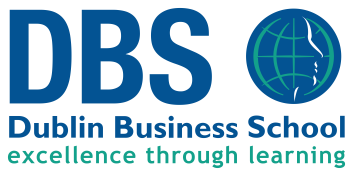 ACCA Paper F6 TaxationFebruary – May 2020** Please note you have a choice of Mock evenings and you can attend whichever you prefer **MONTHDAYDATETIMEFebruaryTuesday11, 18, 256:15pm – 9:15pmFebruaryFriday146:15pm – 9:15pmFebruarySaturday22, 299:30am – 4:30pmMarchTuesday3, 10, 24, 316:15pm – 9:15pmAprilTuesday7, 14, 216:15pm – 9:15pmREVISIONDAYDATETIMEMarchSunday8, 2910:00am – 5:00pmAprilSunday1910:00am – 5:00pmMaySunday310:00am – 5:00pmMOCK EXAMDAYDATETIMEMayTuesday, Wednesday19, 206:15pm – 9:30pmQBRDAYDATETIMEMaySaturday99:30am – 4:30pm